財団法人　全羅北道国際交流センター公告　第2021-17号－日-韓民間公共外交活性化事業－日-韓青少年　非対面音楽会「声の形」参加者募集公告全羅北道国際交流センターでは、大韓民国外交部が主催する日-韓民間公共外交活性化事業の一環として、「声の形」プログラムを推進し、実質的な国際交流と日韓両国の理解度向上または、共感形成により民間交流の活性化を図る韓国内の国際交流希望青少年を募集するため広告しております。全羅北道国際交流センター理事長2021年　7月　19日◦事業名：日-韓青少年 非対面音楽会「声の形」◦募集期間：令和３年７月１９日（月）～ ９月１０日（金）※　8．8　→　9.　10　変更※現地の状況によって延長する可能性がある◦事業内容日本の若者の参加を引き出すオンラインメディアを活用、青少年の公式参加可能案として推進し、参加しやすい環境を提供する。日韓合同非対面音楽会の開催を通じた青少年音楽文化芸術交流の向上と共同体内の共同心と連帯性を増進する。音楽専門家コンサルティングを通じた音楽分野の個人的力量強化または完成度を向上する。◦主管社と参加者の役割※参考映像　https://youtu.be/ehqr3pDxKIE（映像出所　daeeun park）◦募集対象：日-韓芸術系の中学・高校生、一般の中学・高校や大学生など青少年芸術サークルの一員、文化系サークルの一員など（満９～２４歳、最大１０組）◦応募資格：管楽器、弦楽器、鍵盤楽器、伝統楽器の中で１つ可能者オーケストラ、合奏などの経験者または可能者声楽、合唱の経験や専攻青少年など◦募集期間：令和３年７月１９日（月）～９月１０日（金）◦受付方法：電子メールで申込書を送信(jdy0424@jbcia.or.kr)◦受付先：全羅北道国際交流センター交流協力チーム担当者の電子メール※担当者有線連絡先：交流協力チーム（☎ +82-63-280-6115）◦提出書類日-韓青少年合同非対面音楽会の申込書と個人情報提供同意書1部◦結果の案内：受付の時担当者の電話（+82-63-280-6115）◦オリエンテーションの開催：昭和３年9月中（オンラインツール「zoom」を利用する予定）プログラム概要のご案内、グループ編成の方法、参加方法などのご案内の予定※上記の日程は状況によって変更になる可能性がある。-　日-韓民間公共外交活動支援事業　- 日-韓青少年　合同非対面音楽会　参加申込書《声の形》1．申請人の情報※提出先：yjseo420@jbcia.or.kr　全羅北道国際交流センター　交流協力チーム２．参加分野：□ピアノ　□弦楽　□木管・金管楽　□国楽　□声楽　□その他演奏のできる楽器：　　　　　　　　　　　　　　　　　　　　　　　　　　　　上記の通り、日-韓青少年非対合同面音楽会への参加を希望します。２０２１年　　　月　　　日氏名： 		　　（印）●個人情報の収集・利用提供同意書□収集する個人情報の項目：氏名、学校名、性別、住所、電話番号、E-mail、SNSアカウント□個人情報の収集方法：書面による作成□個人情報の収集と利用の目的‐個人情報の収集はイベント案内のための情報活用などの目的で収集します。その以外の目的では利用されません。□個人情報の保有または利用期間‐ 収集された個人情報は２年間保有され、情報主体が個人情報の削除を要請する場合には破棄します。上記のように本人は、個人情報を収集・利用することに同意します。２０２１年　　月　　日氏名 :　		(印)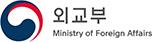 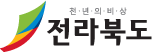 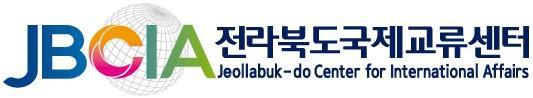 1．事業概要主管社（全羅北道国際交流センター）参加者・グループ編成（日韓青少年）・演奏曲の編曲または配布・グループ別映像作品の編集・非対面青少年音楽会の開催・OTなどの事前活動の参加（約４回、９～１０月予定）・音楽専門家のコンサルティングを1回以上実施・伴奏音源録音、撮影・演奏、合奏映像の撮影または主管社に送付２．参加対象３．申請書の提出と受付４．提出書類５．選定結果の発表と事業説明会の開催名　前英　文学校/所属性　別年　齢住　所電話番後E-mailSNSアカウントアカウントを持っている人のみ記載アカウントを持っている人のみ記載アカウントを持っている人のみ記載アカウントを持っている人のみ記載アカウントを持っている人のみ記載